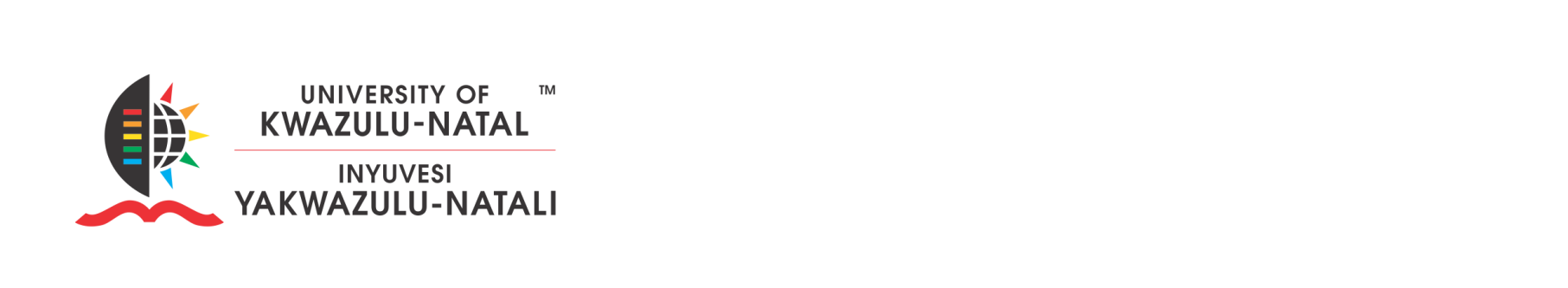 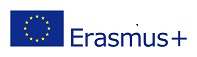 CALL FOR APPLICATIONS FOR ERASMUS+The Erasmus+ Project has been established based on the collaboration between the UKZN and the Jagiellonian University (JU) in Poland.The call is open to UKZN students at Master’s and PhD level to fund the mobility of UKZN students to the Jagielloninan University for research purposes. Mobility must be concluded by end of July 2019, consistently with the calendar of the Jagiellonian University for a maximum duration of 5 months.  Students who already took part in or who have been just selected for a mobility period within the LLP or the Erasmus+ for Study or for Internships can apply provided the total number of months of their past/current mobility and the ones they are applying for does not exceed 12 months within the same level of study.Deadline for the applications:  9 November 2018APPLICATION PROCEDURE FOR STUDENTSKindly submit the following documents to Ms P Reddy (ukznsep@ukzn.ac.za)  1. A motivation letter  2. A copy of the most recent academic transcript3. A copy of your CV (3 pages’ maximum length)4. If you are a Master’s coursework student, you need a provisional approval for the courses to be taken abroad from your Academic Leader, Dean and Head of School and Principal Academic Officer (e-mail Ms Reddy to request form to be completed). The courses can be found by visiting the following website: http://www.dmws.uj.edu.pl/en_GB/erasmus-kraje-programu 5. If you are a Master’s Research or a PhD student you need a provisional acceptance (e.g. via email communication) from an academic at the Jagiellonian University about the availability to supervise your research, if selected, during the stay at the Jagiellonian University.5. Proof of registration for the 2018 academic year.A Selection Committee will interview eligible candidates.STUDY GRANT FOR STUDENTSThe grant amount is equal to 750 Euros per month plus a travel contribution of 1100 Euros. The grant is meant to be only a contribution to the mobility costs.The students will receive the first instalment of the grant, including travel costs after their arrival at Jagiellonian University.CONTACTS:Mrs P Reddy (International Office)Student Exchange/Study Abroad Co-ordinatorInternational Room 134Level 1 (Audio Visual Centre)T Block (Enter through L Block)Westville CampusTel: 		+27 31 260 2870E-mail:		ukznsep@ukzn.ac.za 